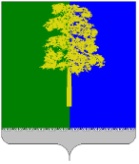 Муниципальное образование Кондинский районХанты-Мансийского автономного округа – ЮгрыАДМИНИСТРАЦИЯ КОНДИНСКОГО РАЙОНАРАСПОРЯЖЕНИЕВ соответствии с федеральными законами от 21 декабря 1994 года № 69-ФЗ 
«О пожарной безопасности», от 06 октября 2003 года № 131-ФЗ «Об общих принципах организации местного самоуправления в Российской Федерации», постановлением Правительства Российской Федерации от 16 сентября 2020 года № 1479 «Об утверждении Правил противопожарного режима в Российской Федерации», приказом Департамента региональной безопасности Ханты-Мансийского автономного округа – Югры от 11 марта 2024 № 3-нп «Об утверждении перечней населенных пунктов Ханты-Мансийского автономного округа – Югры, подверженных угрозе лесных пожаров и других ландшафтных (природных) пожаров, территорий организаций отдыха детей и их оздоровления, территорий садоводства или огородничества, подверженных угрозе лесных пожаров в 2024 году», 
с учетом пункта 19 Межведомственного плана организационных и профилактических мероприятий по подготовке и прохождению весенне-летнего пожароопасного периода, утвержденного на 2024 год, в целях противопожарной безопасности населенного пункта, расположенного на межселенной территории в границах Кондинского района (городское поселение Междуреченский):1. Утвердить схему расположения противопожарных разрывов городского поселения Междуреченский (приложение 1).2. Утвердить координаты расположения минерализованных полос городского поселения Междуреченский (приложение 2).3. Распоряжение разместить на официальном сайте органов местного самоуправления Кондинского района.4. Контроль за выполнением распоряжения оставляю за собой.са/Банк документов/Распоряжения 2024Приложение 1к распоряжению администрации районаот 10.04.2024 № 231-рСхема расположения противопожарных разрывовгородского поселения Междуреченский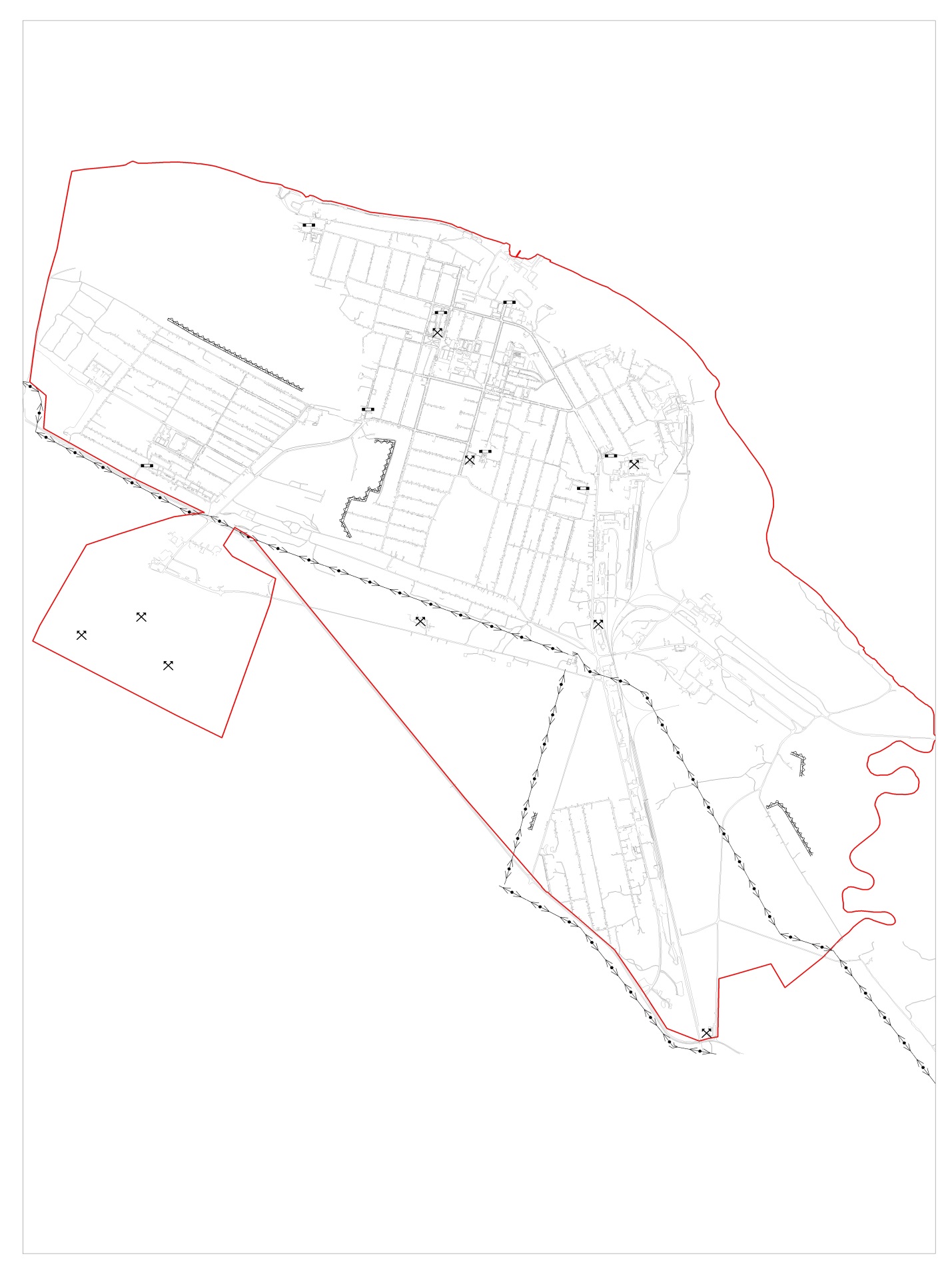 Приложение 2к распоряжению администрации районаот 10.04.2024 № 231-рКоординаты расположения минерализованных полос городского поселения МеждуреченскийУчасток № 1 (ул. Комбинатская)Участок № 2 (пер. Хвойный)Участок № 3 (Хутор Запорский)Участок № 4 (ул. Магистральная)Участок № 5 (ул. Совхозная)от 10 апреля 2024 года№ 231-рпгт. МеждуреченскийОб утверждении схемы расположения противопожарных разрывов и координат расположения минерализованных полос, отделяющих городское поселение Междуреченский от лесных насажденийИсполняющий обязанности главы районаА.В.ЗяблицевНомер точкиКоординаты, мКоординаты, мНомер точкиХY1798135.1692490435.2172798525.5272489722.9363798636.7522489543.514Номер точкиКоординаты, мКоординаты, мНомер точкиХY1797107.9142490755.0382797220.6902490697.9393797341.2762490738.6494797380.7562490754.5515797363.5162490848.0086797442.1402490875.5337797422.5612490937.0688797504.2112490961.1809797586.2082490985.87510797667.6992491011.34511797708.0222491024.70612797779.3022491042.45213797786.2532490990.57114797791.6012490909.778Номер точкиКоординаты, мКоординаты, мНомер точкиХY1795436,622493732,622795568,702493744,513795604,532493664,80Номер точкиКоординаты, мКоординаты, мНомер точкиХY1795185,832491980,832795063,642491943,00Номер точкиКоординаты, мКоординаты, мНомер точкиХY1794884,502493805,042795182,082493638,863795218,182493615,354795251,332493579,145795219,522493504,29